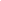 ЗаявлениеПрошу предоставить мне возможность прохождения вступительных испытаний в магистратуру по направлению 38.04.02 «Менеджмент» / 38.04.04 «Государственное и муниципальное управление» (нужное подчеркнуть) на английском языке для демонстрации необходимых языковых компетенций.Дата: Подпись: